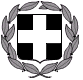      ΣΧΕΔΙΟΕΛΛΗΝΙΚΗ ΔΗΜΟΚΡΑΤΙΑΥΠΟΥΡΓΕΙΟ ΠΑΙΔΕΙΑΣ ΚΑΙ ΘΡΗΣΚΕΥΜΑΤΩΝΠΕΡΙΦΕΡΕΙΑΚΗ Δ/ΝΣΗ Π/ΘΜΙΑΣ & Δ/ΘΜΙΑΣ ΕΚΠ/ΣΗΣΔΥΤΙΚΗΣ ΜΑΚΕΔΟΝΙΑΣΔΙΕΥΘΥΝΣΗ ΔΕΥΤΕΡΟΒΑΘΜΙΑΣ ΕΚΠΑΙΔΕΥΣΗΣ ΦΛΩΡΙΝΑΣΣΧΟΛΕΙΟ …………...………………………………..Πράξη ……/……-…….-201Θέμα: Ημερήσια εκπαιδευτική εκδρομήΣήμερα ………………….. (τουλάχιστον 10 ημέρες πριν), ημέρα ………………… και ώρα ….. π.μ. στ…………………………. και στο Γραφείο των εκπαιδευτικών του ………………………………………………….. συνεδρίασε υπό την προεδρία του Διευθυντή κ. ......................................., ο Σύλλογος Διδασκόντων με θέμα την πραγματοποίηση ημερήσιας εκπαιδευτικής εκδρομής.Ο Σύλλογος Διδασκόντων, αφού έλαβε υπ’ όψιν του:Τα άρθρα 2, 10, 11, 12, 14, 15,16, τις παρ. 16 και 17 του άρθρου 13 της Υ.Α. 33120/ ΓΔ4/ 28-02-2017 (ΦΕΚ 681/Β’/06-03-2017) καιΤις υπεύθυνες δηλώσεις γονέων και κηδεμόνων με τις οποίες δίνουν τη συγκατάθεσή τους οι γονείς/κηδεμόνες ΑΠΟΦΑΣΙΖΕΙ ΟΜΟΦΩΝΑ Την πραγματοποίηση της ημερήσιας εκπαιδευτικής εκδρομής ως εξής:Προορισμός :Ημερομηνία εκπαιδευτικής εκδρομής : Ώρα αναχώρησης :Ώρα επιστροφής :Μεταφορικό μέσο :Συνολικός αριθμός μαθητών του σχολείου:                                                             (και ολογράφως)Αριθμός μετακινούμενων μαθητών του σχολείου:                                                              (και ολογράφως)Ποσοστό αριθμού συμμετεχόντων μαθητών σε σχέση με το συνολικό αριθμό μαθητών: (>=70 %).Αρχηγός αποστολής:  			 (μόνιμος εκπαιδευτικός)Αναπληρωτής αρχηγός: 			 (μόνιμος εκπαιδευτικός)Συνοδοί (1/25 μαθητές ): 1. ………………, κλάδος ... 2. ………………, κλάδος ... 3. ……………, κλάδος …Αναπληρωτές συνοδοί: 1. ………………, κλάδος ... 2. ………………, κλάδος … 3. ………………, κλάδος … (Προσοχή ισάριθμοι με τους τακτικούς, πλην αναπληρωτών μειωμένου ωραρίου και ωρομισθίων)Αιτιολόγηση του σκοπού και της επιλογής του τόπου προορισμού:………………………………………………….Περιγράψτε παρακάτω το αναλυτικό πρόγραμμα της ημερήσιας εκπαιδευτικής εκδρομής: ………………………………………………………………………………………………………………………………………………………………….Οι μαθητές που δεν συμμετέχουν στην εκδρομή παραμένουν στο σχολείο και συμμετέχουν σε σχολικές δραστηριότητες σύμφωνα με απόφαση του Συλλόγου Διδασκόντων (άρθρο 2 παρ. 2).Για αυτό συντάχθηκε η πράξη αυτή και  υπογράφεται. Ο Διευθυντής						                                          Οι καθηγητές       Τ.Υ.	Τ.Υ.					Ακριβές  αντίγραφο                                                                         ___________________, …./…../201